Alerta sanitaria acerca del producto:“MW”Fuente de la alerta: DENUNCIA No. Identificación interno: MA2111-261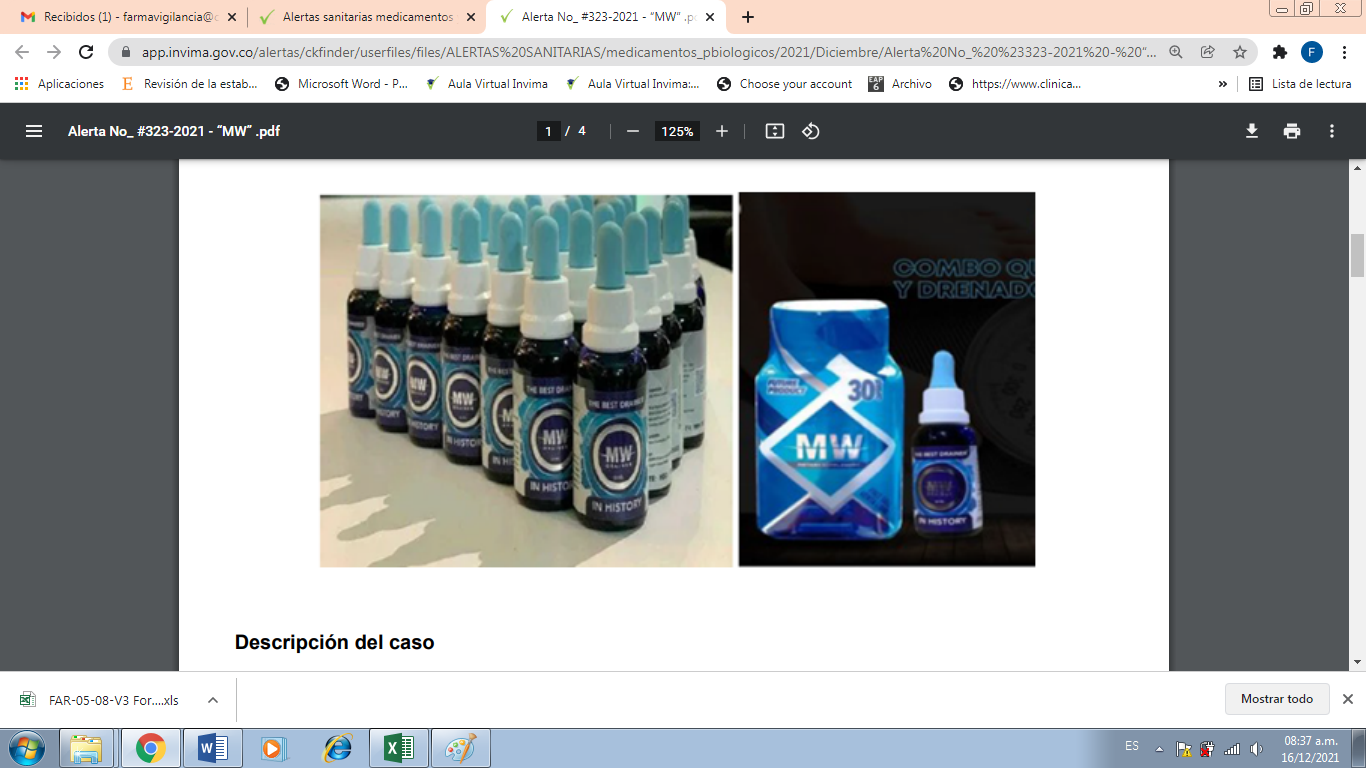 El Instituto Nacional de Vigilancia de Medicamentos y Alimentos – Invima advierte a la ciudadanía sobre la comercialización fraudulenta del producto “MW”, promocionado presuntamente para bajar de peso como quemador de grasa, sin el amparo de un registro sanitario, por lo que su comercialización en Colombia es ilegal. Recientemente se conoció la comercialización fraudulenta del producto “MW” en presentación comercial en forma líquida, luego de que Invima emitiera la alerta sanitaria No. 015-2021 del 03 de febrero del 2021 (https://bit.ly/3lQU1OY), en la que se advirtió sobre la comercialización fraudulenta del producto “MW FAT BURNER” con presentación en cápsulas. Una vez adelantadas las acciones de inspección, vigilancia y control por parte de la autoridad sanitaria, se evidenció la comercialización del producto a través de internet, confirmando que los productos denominados “MW” no aparecen amparados bajo ningún registro sanitario emitido por Invima y por lo tanto son fraudulentos. De acuerdo con la normatividad sanitaria vigente, se trata de productos fraudulentos que, al no encontrarse amparados bajo un registro sanitario, no ofrecen garantías de calidad, seguridad y eficacia. Adicionalmente se desconoce su contenido real, trazabilidad, condiciones de almacenamiento y transporte. En varias oportunidades, el Instituto ha alertado sobre los riesgos que representan estos productos para la salud de quienes los utilizan, generando también falsas expectativas sobre su verdadera naturaleza, origen, composición o calidad, ya que proclaman propiedades no verificadas, ni autorizadas por Invima. El Instituto reitera que en Colombia no existen productos farmacéuticos de venta libre para “adelgazar”, “quemar grasa”, “reducir tallas”, “controlar el apetito”, “inhibir el apetito” o “perder peso” e invita a la ciudadanía a tener especial cuidado con la publicidad difundida a través de internet u otros medios de comunicación, relacionada con productos que ofrecen supuestos beneficios terapéuticos que no están avalados por la entidad sanitaria.NOTA: Actualmente no contamos con existencia de este producto en la institución. Equipo de Farmacovigilancia CPA